                                            NUETA HIDATSA SAHNISH COLLEGE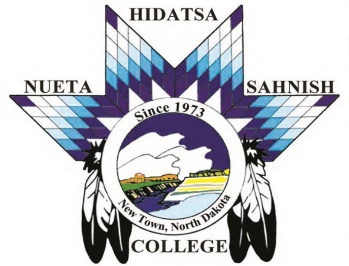                                        ASSOCIATE OF ARTS DEGREE PROGRAM               	    HUMAN SERVICES-ADDICTION STUDIES                                                        2018-2020 (65 Credits)STUDENT NAME: _______________________________________________ ID# __________________________________DATE PLAN BEGAN: _________________________ MAJOR: ________________________________________________ OTHER COLLEGES ATTENDED: _______________________________________________________________________Term/Year                  Course/Number	Course/Title                                           Credits	GradeCOLLEGE PREP COURSES (As Advised)F      SP     SU     _______     				_______F      SP     SU     _______     				_______GENERAL EDUCATION COURSES (36 Credits required)ENGLISH & SPEECH (9)F      SP     SU     _______COMM 110	Fundamentals of Public Speaking	3	_______F      SP     SU     _______ENG 110	Composition I	3	_______F      SP     SU     _______ENG 120	Composition II	3	_______FOUNDATIONS & FITNESS (2) F      SP     SU     _______PSY 100	Psychology of Student Success	1	_______F      SP     SU     _______ASMT 200	Assessment of Student Learning	1	_______  HUMANITIES & NATIVE AMERICAN STUDIES (6 as Advised)F      SP     SU     _______NAS 201	History of TAT	3	_______  F      SP     SU     _______NAS 113, 115, 117	Hidatsa, Mandan, Arikara	3	_______MATH, SCIENCE & TECHNOLOGY (11 as Advised)F      SP     SU     _______MA 209 or 210 	Statistics	4	_______F      SP     SU     _______BIO 150	Biology I/Lab	4	_______F      SP     SU     _______CSCI 101	Introduction to Computers	3	_______SOCIAL/BEHAVIORAL SCIENCE (6)F      SP     SU     _______PSY 111	Introduction to Psychology	3	_______ F      SP     SU     _______PSY 270	Abnormal Psychology	3	_______WELLNESS (2 as Advised)F      SP     SU     _______    			1	_______F      SP     SU     _______    			1	_______CORE REQUIREMENTS (29 Credits required)F      SP     SU     _______SWK 106	Domestic Violence	3	_______F      SP     SU     _______SWK 256	Social Welfare	3	_______F      SP     SU     _______ADS 215	Ethical & Legal Issues in the SAP	3	_______F      SP     SU     _______ADS 220	Alcohol/Drug Helping Skills (Lab)	4	_______F      SP     SU     _______ADS 222	Alcohol/Drug Group Interaction (Lab)	4	_______F      SP     SU     _______ADS 223	Alcohol/Drug Treatment Continuum	3	_______F      SP     SU     _______PSY 201	Dynamics/Adjustive Beh. & Mntl. Health	3	_______F      SP     SU     _______PSY 244	Dynamics of Addiction	3	_______F      SP     SU     _______SOC 215	Marriage and Family	3	_______